У ВАШЕГО АНГЕЛА НЕТ КРЫЛЬЕВ! Каждый год от падения с высоты гибнет огромное количество детей. Многие родители забывают, что открытое окно может быть смертельным для ребёнка !Каждый ребёнок может забраться на окно самостоятельноКаждый год от падения с высоты гибнет огромное количество детей. Многие родители забывают, что открытое окно может быть смертельным для ребёнка !Каждый ребёнок может забраться на окно самостоятельноКаждый год от падения с высоты гибнет огромное количество детей. Многие родители забывают, что открытое окно может быть смертельным для ребёнка !Каждый ребёнок может забраться на окно самостоятельноКаждый год от падения с высоты гибнет огромное количество детей. Многие родители забывают, что открытое окно может быть смертельным для ребёнка !Каждый ребёнок может забраться на окно самостоятельноКаждый год от падения с высоты гибнет огромное количество детей. Многие родители забывают, что открытое окно может быть смертельным для ребёнка !Каждый ребёнок может забраться на окно самостоятельноКаждый год от падения с высоты гибнет огромное количество детей. Многие родители забывают, что открытое окно может быть смертельным для ребёнка !Каждый ребёнок может забраться на окно самостоятельноКаждый год от падения с высоты гибнет огромное количество детей. Многие родители забывают, что открытое окно может быть смертельным для ребёнка !Каждый ребёнок может забраться на окно самостоятельноКаждый год от падения с высоты гибнет огромное количество детей. Многие родители забывают, что открытое окно может быть смертельным для ребёнка !Каждый ребёнок может забраться на окно самостоятельно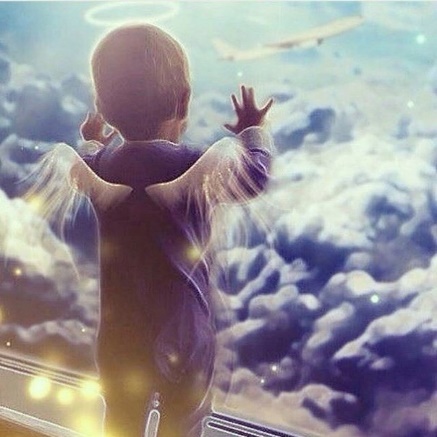 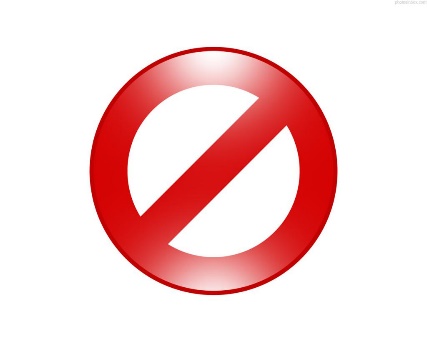 НИКОГДА не держите окна открытыми если в комнате находится ребёнок! Вам кажется, что Вы рядом, но секунда, на которую Вы отвлечётесь, может стать последней в жизни Вашего ребёнка! НИКОГДА не оставляйте ребёнка без  присмотра НИКОГДА не держите окна открытыми если в комнате находится ребёнок! Вам кажется, что Вы рядом, но секунда, на которую Вы отвлечётесь, может стать последней в жизни Вашего ребёнка! НИКОГДА не оставляйте ребёнка без  присмотра Установите блокираторы на окна. Этот пустяковый предмет спасёт жизнь Вашему ребёнкуПреимущественно открывайте форточки, а не окна Отодвиньте от окон мебель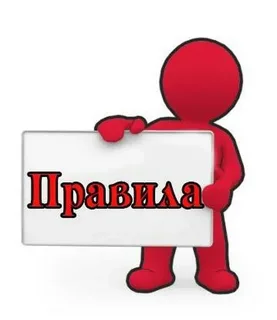 НИКОГДА не  рассчитывайте на москитную сетку, как на барьер. Москитная сетка не спасает от падения ! Дети падают вниз вместе с ней.НИКОГДА не  рассчитывайте на москитную сетку, как на барьер. Москитная сетка не спасает от падения ! Дети падают вниз вместе с ней.НИКОГДА не  рассчитывайте на москитную сетку, как на барьер. Москитная сетка не спасает от падения ! Дети падают вниз вместе с ней.Поставьте на подоконники цветы или другие предметыПоставьте на подоконники цветы или другие предметыПоставьте на подоконники цветы или другие предметы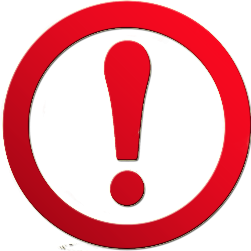 Если Вы показываете ребёнку что-то из окна – всегда крепко фиксируйте его, будьте готовы к резким движениям, не держите ребёнка за одеждуЕсли Вы показываете ребёнку что-то из окна – всегда крепко фиксируйте его, будьте готовы к резким движениям, не держите ребёнка за одеждуЕсли Вы показываете ребёнку что-то из окна – всегда крепко фиксируйте его, будьте готовы к резким движениям, не держите ребёнка за одеждуЕсли Вы показываете ребёнку что-то из окна – всегда крепко фиксируйте его, будьте готовы к резким движениям, не держите ребёнка за одеждуЕсли у Вас сейчас нетвозможности установить специальные блокираторы, просто снимите c окон рукоятки и уберите их повыше, используйте по мере необходимости     Если у Вас сейчас нетвозможности установить специальные блокираторы, просто снимите c окон рукоятки и уберите их повыше, используйте по мере необходимости     Если у Вас сейчас нетвозможности установить специальные блокираторы, просто снимите c окон рукоятки и уберите их повыше, используйте по мере необходимости     Если у Вас сейчас нетвозможности установить специальные блокираторы, просто снимите c окон рукоятки и уберите их повыше, используйте по мере необходимости     РЕБЁНОК В КОМНАТЕ – ЗАКРОЙ ОКНО!У ВАС НЕТ ПРАВА НА ОШИБКУ !РЕБЁНОК В КОМНАТЕ – ЗАКРОЙ ОКНО!У ВАС НЕТ ПРАВА НА ОШИБКУ !РЕБЁНОК В КОМНАТЕ – ЗАКРОЙ ОКНО!У ВАС НЕТ ПРАВА НА ОШИБКУ !РЕБЁНОК В КОМНАТЕ – ЗАКРОЙ ОКНО!У ВАС НЕТ ПРАВА НА ОШИБКУ !РЕБЁНОК В КОМНАТЕ – ЗАКРОЙ ОКНО!У ВАС НЕТ ПРАВА НА ОШИБКУ !РЕБЁНОК В КОМНАТЕ – ЗАКРОЙ ОКНО!У ВАС НЕТ ПРАВА НА ОШИБКУ !РЕБЁНОК В КОМНАТЕ – ЗАКРОЙ ОКНО!У ВАС НЕТ ПРАВА НА ОШИБКУ !Информация подготовлена прокуратурой Выборгского района Санкт-Петербурга в информационных целях